Chesapeake Property Owners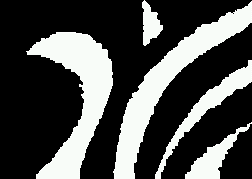 PO Box 7711Charlotte, NC 28241www.ChesapeakePOA.orgChesapeake Property Owners Association    Architectural Review Committee (ARC) FormREQUESTDate:  	Name:  	Home address: 	Mailing address (if different from Home address):  	Phone: (H): 	 Cell:  	Email address: 	_Type of Modification proposed:Fence	GaragePorch (Front of house)	Exterior home paintingSun room/Screened porch	Home additionUtility building	CarportPool	GazeboMailbox	Deck, unattached from houseWater feature/fish pond	Roof replacementOther (specify)  	Attach a detailed description of improvements to be made, pictures or drawings, specifications, and a copy of survey with the modification drawn in the exact location.Please complete all that are applicable:Location:  	Size:  	Color:  	Materials:  	Contractor:  	Plans/drawings attached with ARC form:  Paint swatches attached with ARC form:Estimated start date:  	Estimated completion date: 	_SUBMIT TO:  Architecture Review Committee at chesapeakearc@gmail.com.  Please allow two weeks for a response.ARC Form 101 - RequestRevised 5/1/2019 